Показатели НОК МБДОУ д/с №11 «Колобок»(показатели независимой оценки качества условий осуществления образовательной деятельности образовательными организациями – для размещения на http://bus.gov.ru)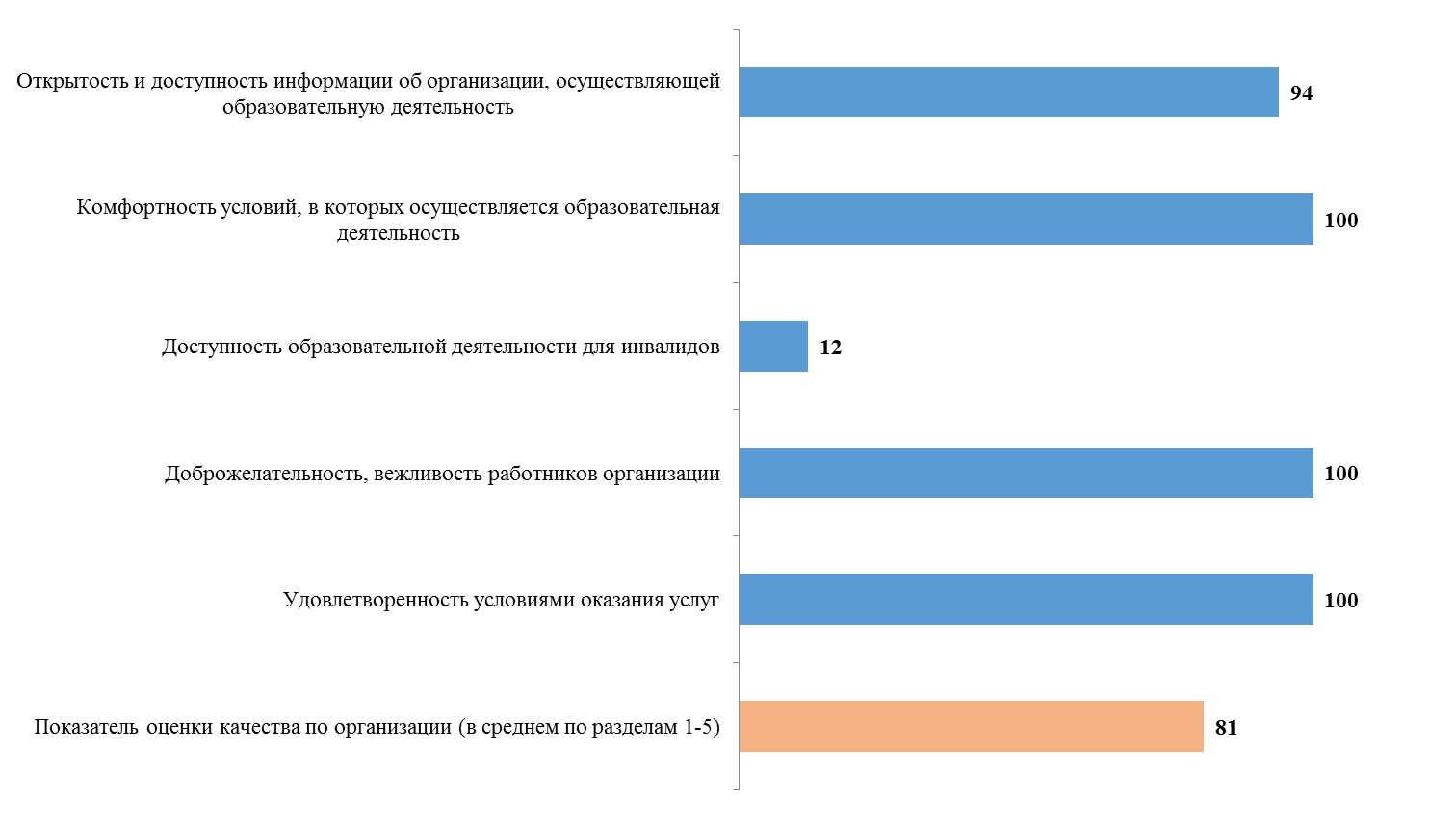 Рисунок 8.1 – Средние значения оценки параметров, характеризующих качество условий осуществления образовательной деятельности в МБДОУ д/с №11 «Колобок» Мясниковского района Ростовской области, баллы№Параметры / показателиД/С №111Открытость и доступность информации об организации, осуществляющей образовательную деятельность, баллыОткрытость и доступность информации об организации, осуществляющей образовательную деятельность, баллы1.1Соответствие информации о деятельности организации, размещенной на общедоступных информационных ресурсах, её содержанию и порядку (форме) размещения, установленным нормативными правовыми актами27,01.2Наличие на официальном сайте организации информации о дистанционных способах обратной связи и взаимодействия с получателями услуг27,01.3Доля получателей образовательных услуг, удовлетворенных открытостью, полнотой и доступностью информации о деятельности организации40,0Итого по разделу 1942Комфортность условий, в которых осуществляется образовательная деятельность, баллыКомфортность условий, в которых осуществляется образовательная деятельность, баллы2.1Обеспечение в организации комфортных условий для предоставления услуг30,02.2Время ожидания предоставления услуги40,02.3Доля получателей услуг, удовлетворенных комфортностью условий предоставления услуг30,0Итого по разделу 21003Доступность образовательной деятельности для инвалидов, баллыДоступность образовательной деятельности для инвалидов, баллы3.1Оборудование территории, прилегающей к организации, и её помещений с учетом доступности для инвалидов0,03.2Обеспечение в организации условий доступности, позволяющих инвалидам получать образовательные услуги наравне с другими8,03.3Доля получателей образовательных услуг, удовлетворенных доступностью образовательных услуг для инвалидов3,6Итого по разделу 3124Доброжелательность, вежливость работников организации, баллыДоброжелательность, вежливость работников организации, баллы4.1Доля получателей образовательных услуг, удовлетворенных доброжелательностью, вежливостью работников организации, обеспечивающих первичный контакт и информирование получателя образовательной услуги при непосредственном обращении в организацию40,04.2Доля получателей образовательных услуг, удовлетворенных доброжелательностью, вежливостью работников организации, обеспечивающих непосредственное оказание образовательной услуги при обращении в организацию40,04.3Доля получателей образовательных услуг, удовлетворенных доброжелательностью, вежливостью работников организации при использовании дистанционных форм взаимодействия20,0Итого по разделу 41005Удовлетворенность условиями осуществления образовательной деятельности организаций, баллыУдовлетворенность условиями осуществления образовательной деятельности организаций, баллы5.1Доля получателей образовательных услуг, которые готовы рекомендовать организацию родственникам и знакомым30,05.2Доля получателей образовательных услуг, удовлетворенных удобством графика работы организации19,65.3Доля получателей образовательных услуг, удовлетворенных в целом условиями оказания образовательных услуг в организации50,0Итого по разделу 5100Итого по разделам 1-5 (интегральный показатель)406Показатель оценки качества по организации (в среднем по разделам 1-5)81